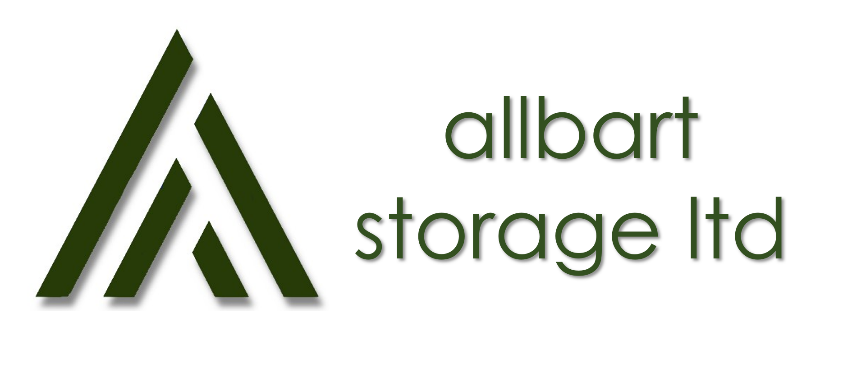 Important Information SheetAllbart Storage Ltd
Rear of Allbart Ltd.
New Road, Sheerness
ME12 1AUinfo@allbartstorage.comwww.allbartstorage.com0788153771640ft Containers - £175.00 per calendar month
20ft Containers - £125.00 per calendar month

One month’s rent as a deposit, paid up front. Returned upon end of tenancy.
Monthly rent due in advance - on or before 1st of the month.Opening Hours – The main site and gates are open Monday – Friday 7:00am – 5:00pm (4:00pm close on a Friday) and the majority of Saturdays from 6:00am – 12:00pm. Tenants can be provided with a key to the gates but are asked to try and stick to main site opening hours as much as possible. Access restricted to 6:00am – 9:00pm. Tenants must close the gates behind them when using the site and lock them when leaving.Insurance – Tenants are entirely responsible for arranging their own contents insurance for their belongings in the containers.Storage – Goods should be kept off the floor of the containers and ideally placed on top of things like pallets (which can be provided by Allbart Storage). Items should also be covered. Whilst our containers are “wind and water tight”, condensation is a common problem in shipping containers during the colder months.Security – The Allbart Storage yard is contained within the premises of Allbart Ltd. The site is fully surrounded by secure fencing on all sides. CCTV cameras cover the main access areas at the front of the site but not the containers themselves.